MINUTES OF THE LOSTOCK GRALAM PARISH COUNCIL MEETING HELD ON MONDAY 1st OCTOBER 2018 AT THE CHURCH HALL, LOSTOCK GRALAMPart I The meeting commenced at 7.30 pm.PRESENT:	Parish Councillors J Beasant, T Hodges, P Kelly, L Kelly, T Smith, V Yarwood, M Litton and M Venables.IN ATTENDANCE:	L Sandison, Clerk.ALSO PRESENT:	Three members of the public.PUBLIC FORUM-A member of the public gave an update into a complaint raised on the 3rd September 2018 regarding the Manchester Road resurfacing. -Cllr P Kelly gave the following update: He has reported Lorries racing on Manchester Road to the Police. The two Lorries appear to race on the approach to the gyratory between 7.40am – 8.00am. Cllr P Kelly has also spoken with a lorry driver who bumps up onto the curb after going to the Co-op. Cllr Kelly has spoken with CWAC Ian Lovatt regarding the road hatchings on Manchester Road. Ian confirmed that an out of date map was used when planning the hatching works and that there is an issue with a piece of equipment which is required to rectify the hatchings.APOLOGIES FOR ABSENCEIt was RESOLVED to accept apologies from Councillor L Edgeley.DECLARATIONS OF INTERESTNone.MINUTESRESOLVED to accept the minutes of the Parish Council meeting held on Monday 3rd September 2018.PROGRESS REPORT-The Clerk read out a CWAC Highways response to the barrier enquiry on the A556. The PC RESOLVED that a pedestrian barrier is required on the road side of the A556 at the Stubbs Lane footpath exit. The pedestrian barrier is to be funded through the CWAC Highways S.106 fund.-The Clerk read out a Post Office response to the Lostock Gralam branch closure. Due to no definitive answer when the post office will reopen, the PC asked that the Clerk request that alternative post office locations be investigated also to enquiry about a possible mobile service.-The business owner of the fixed sign attached to the Community Centre fence has verbally agreed to remove the sign.-Cllr M Stocks was absent from the meeting and therefore no bin update was received.CHRISTMAS PREPARATIONSNEW FOOTBALL SURFACE WORKING GROUP UPDATE-WG Chairman gave a brief update regarding the quotes received so far and advised that the WG will visit sites were the various products are installed.  The WG Chairman went on to advise that Jamie Leeson from Fields in Trust will be attending a meeting with the WG.-Funding is currently on hold until a quotation has been chosen.-Fields in Trust has funding available.-Cllr L Edgeley has offered up her place on the WG due to increasing work commitments and holiday. -The PC RESOLVED to accept Cllr M Venables onto the working group.-Cllr V Yarwood asked the WG Chairman whether a grass surface has been considered. The WG Chairman advised that the current surface is grass and worn out. A debate regarding the surface types quoted for thus far arose along with gaining independent advice.POLICEPCSO Nicola Smith sent the following update: I am now the PCSO for the Shakerley ward. I have spent the past 3 weeks or so getting to know the area, everyone has been very welcoming and I am looking forward to working the area. I have been a PCSO for 12 years and previously worked on Northwich Town Centre.After a handover with phil I am aware that speeding is a concern for the parish council and residents. I am trained on using the speed gun and will use it as part of my duties, however please note that I have a very big ward cover with many other roads that are also an issue.I have a facebook and a Twitter page for anyone with connections with the Shakerley ward so please like and follow Shakerley Police Northwich, and @shakerleypol for Twitter. This is not monitored all the time so if an incident needs reporting please continue to use 101.I hold a Beat surgery at the Methodist Church on Birches Lane, Lostock Green, from 12:00-13:00 every Wednesday. This is an opportunity for members of the public / businesses to come and see me and discuss any issues or simply come and meet me for a chat. If this is something Lostock Gralam feel they would benefit from I am more than happy to arrange this.There have been no Incidents of note over the past few weeks.I will try to attend the next meeting however if anyone would like me to visit to introduce myself please let me know and I will arrange with you.Thank you-Cllr V Yarwood asked  the Clerk to enquire whether there is cover on the days which PCSO Nicola Smith does not work.-The PC agreed that there has been a marked reduction in PCSO visibility and that the Clerk should notify the Police & Crime Commissioner.-Clerk to investigate whether the Lostock Gralam halls would be free of charge to hold a beat surgery.REPORT FROM CHESHIRE WEST AND CHESTER COUNCILLORSCouncillor Mark Stocks was absent. PLAY AREAS AND INSPECTIONS-CG Services Cheshire Ltd will complete the following jobs in the next few weeks, turf around the basket swing surface, picnic bench slab surfaces & winter tidy.-The PC considered HAGS-SMP Ltd quote of £15+ VAT + travel and CG Services quote of £15 + VAT to repair the zip wire stepping log. It was RESOLVED to accept CG Services Quote.  -The PC considered HAGS-SMP Ltd quote to renew the buffer tyre and include a tyre protection kit. The PC also considered CG Services Ltd advice ‘the buffer tyre I wouldn’t bother repairing at the minute as its not that badly worn’. The PC RESOLVED to leave the buffer tyre for the time being.CLERKS REPORT- Cllr Tim Hodges attended the Manchester Airport Town / Parish Council meeting on Tuesday 18th September – Cllr Hodges gave a verbal update.- The Clerk attended a Storengy LLC meeting on 20th September – a verbal update was given. -The defibrillator training course held on 11th September in the Community Centre was an excellent opportunity to learn basic life saving CPR and AED skills; it was disappointing that only 9 people attended the worthwhile training course.- The Clerk will order a £25 (donation) wreath in preparation for Remembrance Sunday. The Chairman will lay the wreath at the Remembrance Service.- The Clerk will enquire about 20 mph stickers for wheelie bins and report back.-The Clerk gave an update into the Parish Clock project, further investigation regarding power supply, clock position  and access is required.-A tentative Sunday 28th October at 12.00 noon was agreed for the next parish walk.-The Clerk advised that the PC Laptop is no longer holding battery and become very slow, Cllr M Venables made a recommendation for a new lap top however advice is needed with regards to GDPR and the disposal  of the current lap top.PLANNINGThe Council considered the following planning applications and RESOLVED to respond as below:FINANCE-To confirm the bank account balances and reconciliation - CA £4,958.23 & DA £59,600.57.-The Conclusion of Audit has now been received from the external auditor; the external auditor reported no matters for concern.-The Annual Governance & Accountability Return is now available for inspection by any local government elector for Lostock Gralam on application to the parish clerk. . -It was RESOLVED to accept payment of the following accounts.COUNCILLORS’ REPORTS & FUTURE AGENDA ITEMS2019 traffic calming for Townshend Road update.The meeting finished at 8.26pmDATE AND TIME OF NEXT MEETINGThe next Parish Council meeting will be held on Monday 5th November 2018 in the Lostock Gralam Church Hall at 7.30 p.m. 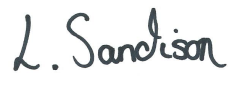 cdActionUpdate1Clerk to book light switch on with Chris Shaw at Northwich Town Council for either Friday 23rd or Friday 30th November at 5-5.15PM.The PC RESOLVED that - The Christmas light switch on will be Friday 23rd November starting at 5.00pm.Suggested people to switch on the lights were: MP Esther McVey and local volunteer Graham Oakes.2Clerk to book PA sound system? The PC RESOLVED that the Clerk should book Bailey Audio Systems Ltd again at a price of £170.00 including PA Systems, microphones, generator delivery, setup, technical and VAT.3Clerk to invite LG Primary School Choir to sing at the switch on.The PC RESOLVED that the Clerk should invite the Primary School choir to sing.The Clerk should also invite the Lostock Tiny Tots playgroup to the light switch on.4Clerk to organise selection boxes for each school choir member.The PC RESOLVED that each school choir child will receive a £1 selection box.5Clerk to book the church hall from 5pm-8.00pm. The PC RESOLVED that the Clerk should book the Church Hall for Friday 23rd November.6Food & Drink:-Mulled Wine, fresh juice, mince pies and other cakes, tea, coffee and drinks for the children. Possible hotdogs (not yet confirmed).Cllr M Venables offered home baked cakes for the switch on party – Thank You.The PC will offer the same food and drinks as in other years; quantities and prices will be confirmed at the November PC meeting.7Clerk to contact Roberts Bakery about Gingerbread men.The Clerk will apply for a gingerbread donation.8Gingerbread decorating – coloured icing tubes and sweets.PC confirmed activity.9Hamper for raffle- Clerk to ask Holdi and the Co-op.10Sound system / music Clerk to ask whether PC Hambleton can provide music.11Clerk to enquire about a children’s entertainer (balloons, magic etc.)Clerk to look into a balloon modeller.12Clerk to ask the church if they would like a messy play table at the switch on event.13Clerk to contact the Slow and Easy for a raffle prize.Letters sent.14Clerk to write to local businesses, CWAC and Manchester Airport for donations to fund the switch on event.Letters sent.15The Clerk will inform the Guardian, and the school about the light switch on date (to be included in school newsletter), put posters up around the Christmas tree, on the PC notice board, in paper shop and at the Co-op. The nursing homes will also be notified.Clerk to gain quotes for a fence banner to advertise the light switch on event.16The PC may need to borrow a gazebo if wet weather is forecast. APPLICATIONSAPPLICATIONSDECISIONSDECISIONSChq no. PayeeAmount300537Lyndsey Sandison£2,274.72300538PKF Littlejohn LLP£240.00300539HMRC£9.72300540Northwich Community First Responders£30.00300541CG Services Cheshire Ltd£254.00